от 13.05.2019  № 492О признании утратившим силу постановления администрации Волгограда от 07 марта 2012 г. № 549 «Об утверждении ведомственной целевой программы «Содержание, ремонт и реконструкция искусственных сооружений на улично-дорожной сети Волгограда» на 2012–2014 годы»Руководствуясь статьями 7, 39 Устава города-героя Волгограда, администрация ВолгоградаПОСТАНОВЛЯЕТ:1. Признать утратившим силу постановление администрации Волгограда от 07 марта 2012 г. № 549 «Об утверждении ведомственной целевой программы «Содержание, ремонт и реконструкция искусственных сооружений на улично-дорожной сети Волгограда» на 2012–2014 годы». 2. Настоящее постановление вступает в силу со дня его подписания и подлежит опубликованию в установленном порядке.Глава Волгограда                                                                                     В.В.Лихачев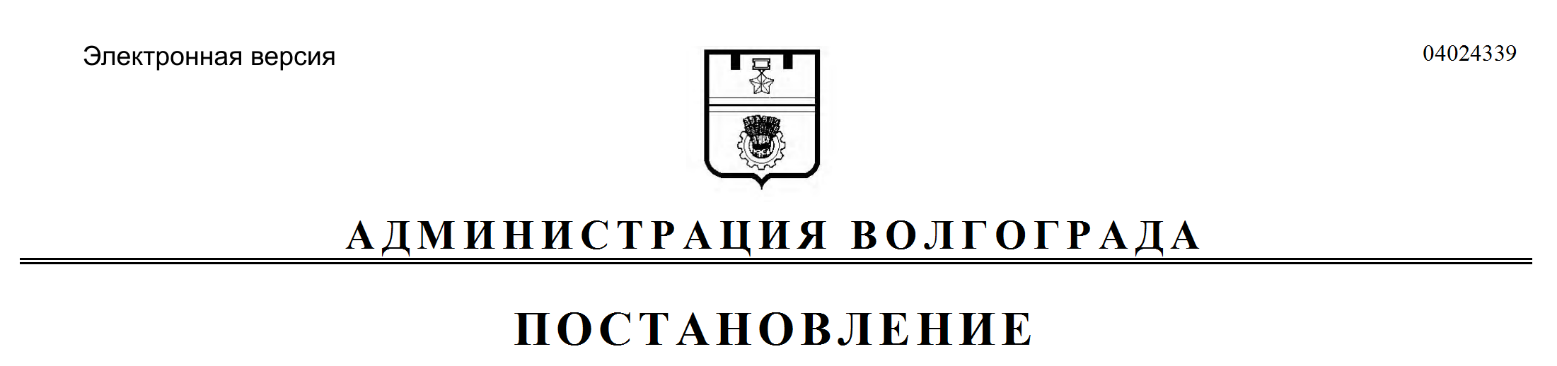 